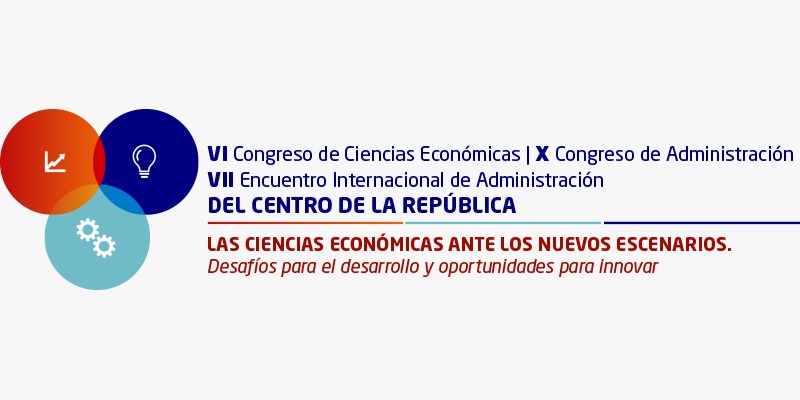 “Calidad de la Información Contable de las Entidades Financieras de Argentina”16.Otras propuestas e investigaciones de las disciplinas económicasAutores:Miazzo, Cristián E. Facultad de Ciencias Económicas. Universidad Nacional de Río Cuarto. Ruta 36 km 601. Río Cuarto. cmiazzo@fce.unrc.edu.arBernardi, Andrea S. Facultad de Ciencias Económicas. Universidad Nacional de Río Cuarto. Ruta 36 km 601. Río Cuarto. abernardi@fce.unrc.edu.arClerici, Yamila. Facultad de Ciencias Económicas. Universidad Nacional de Río Cuarto. Ruta 36 km 601. Río Cuarto. yclerici@fce.unrc.edu.arPalabras ClaveCalidad de la información – relevancia valorativa – entidades financierasResumenCon el proceso de adopción de estándares globales para la elaboración de información contable se ha gestado una nueva preocupación en el ámbito regulador, intermediarios financieros, investigadores, académicos y usuarios: normas contables que aseguren información financiera de elevada calidad.Ahora bien, la calidad de la información financiera es un concepto abstracto que requiere de operacionalización empírica; en este sentido Barth, Landsman y Lang  consideran que las cifras contables son de mayor calidad si poseen mayor relevancia valorativa basada en el poder explicativo de las ganancias netas y el valor patrimonial por acción en relación a los valores de cotización de las acciones. Evidencia de mayor poder explicativo significa una mayor relevancia valorativa y mayor calidad de la información financiera.En Argentina, con la emisión de la Resolución Técnica Nº26 de la Federación Argentina de Consejos Profesionales de Ciencias Económicas, se estableció la adopción de las Normas Internacionales de Información Financiera -NIIF- en forma obligatoria para la preparación de Estados Contables de las entidades incluidas en el régimen de oferta pública, para los ejercicios que se iniciaron a partir del 01 de enero de 2012; sin embargo las entidades financieras fueron exceptuadas hasta 2014 en que el Banco Central de la República Argentina a través de la Comunicación “A” 5541 estableció la convergencia hacia NIIF a partir de los ejercicios anuales iniciados desde el 01 de enero de 2018.El presente trabajo tiene como objetivo analizar la calidad de la información contable de las entidades financieras en Argentina en el primer ejercicio económico de aplicación de las NIIF; a estos fines se realizará un estudio explicativo utilizando el modelo de Ohlson. La muestra se conformará con las empresas financieras que cotizaron en el Mercado de Valores de Buenos Aires en el período en que presentaron su primer informe financiero con NIIF.IntroducciónHacia fines de los 60 comienza a hablarse ya de la aldea global, el proceso de globalización inicia una fase de búsqueda de ventajas competitivas de las empresas a nivel doméstico para colocar bienes fuera de las fronteras de los países donde realizan sus procesos productivos. Años después las ventajas competitivas se rastrean en todo el planeta y las fuentes de financiamiento de sus operaciones se internacionalizan; la contabilidad comienza un proceso de evolución con la mira puesta en los mercados de capitales y en la satisfacción de las necesidades informativas de los agentes que operan en ellos. Se materializan en estos años dos grandes transformaciones en la contabilidad, por un lado el abandono del paradigma patrimonialista y el surgimiento del paradigma de la utilidad y, por otro la confluencia hacia estándares de información financiera globales.“…El mundo de los negocios tiene la necesidad de contar con un lenguaje global, común y armonizado, que facilite la evaluación económica y financiera de entidades localizadas en diferentes países” .En este camino, en 1973 se crea el International Accounting Standards Committe -IASC- o Comité de Normas Internacionales de Contabilidad, mediante un acuerdo de los organismos profesionales de Alemania, Australia, Canadá, Estados Unidos, Francia, Japón, los Países Bajos, el Reino Unido e Irlanda.  El Comité se crea con el objetivo de lograr la armonización de las normas contables a nivel mundial mediante la emisión de International Accounting Standards o Normas Internacionales de Contabilidad -NICs-.En 1995 el IOSCO - International Organization of Securities Commissions - y IASC celebran un acuerdo de gran significación en la armonización contable  internacional por el cual IASC se compromete a elaborar normas contables en atención a recomendaciones del IOSCO, con el objetivo de la globalización de las prácticas contables, además de reconocer que “tanto el IASC como el IOSCO están de acuerdo en que existe una necesidad imperiosa de normas internacionales de contabilidad completas y de alta calidad. El objetivo de ambos organismos es que los estados financieros preparados de conformidad con las normas internacionales de contabilidad se pueden utilizar en todo el mundo por empresas extranjeras cotizantes como alternativa al uso de las normas nacionales de contabilidad” .A partir de 2000, a los fines de modificar su estructura el IASC cambia su denominación por International Accounting Standards Boar -IASB- o Junta de Normas Internacionales de Contabilidad y comienza a operar bajo la directiva del International Accounting Standards Committee Foundation -IASCF-. En 2001 el IASB asume el compromiso por la emisión de las International Financial Reporting Standars -NIIF- o Normas Internacionales de Información Financiera.Ahora bien, con el proceso de adopción de estándares globales para la elaboración de información contable se ha gestado una nueva preocupación en el ámbito regulador, intermediarios financieros, investigadores, académicos y usuarios: normas contables que aseguren información financiera de elevada calidad.Por esta razón, los organismos emisores se han preocupado por clarificar, a través de sus Marcos Conceptuales, los objetivos de la información financiera y a partir de éstos definir un conjunto de atributos que conforman la calidad de la información, “en la literatura profesional, la definición de calidad de la información contable comienza con criterios de calidad”. De esta manera, “la información de alta calidad es un producto que tiene las características, atributos, o cualidades que hacen que sea más valiosa para sus usuarios” (O'Brien & Marakas, 2010: 350) En .En este camino el IASB en su Marco Conceptual, revisado en 2018, establece que para que la información financiera “sea útil a los inversores, prestamistas y otros acreedores actuales y potenciales para tomar decisiones sobre el suministro de recursos a la entidad” , debe reunir un conjunto de características cualitativas, las que se aplican a los estados financieros como también a la información financiera proporcionada por otras vías.La relevancia y representación fiel son las características cualitativas fundamentales enunciadas por el IASB para que los informes financieros cumplan con su objetivo, finalidad que se mejora si la información es comparable, verificable, oportuna y comprensible. Impone al costo como restricción dominante en la información financiera, debiendo estar esos costos justificados “por los beneficios de presentar esa información”.Sin embargo, la calidad de la información financiera es un concepto abstracto que requiere de operacionalización empírica; en este sentido Barth, Landsman y Lang  consideran que las cifras contables son de mayor calidad si poseen mayor relevancia valorativa basada en el poder explicativo de las ganancias netas y el valor patrimonial por acción en relación a los valores de cotización de las acciones. Evidencia de mayor poder explicativo significa una mayor relevancia valorativa y mayor calidad de la información financiera.De esta manera, la relevancia valorativa es un enfoque que pone en práctica las características cualitativas definidas en los marcos conceptuales, operacionaliza las dimensiones clave de dichos marcos teóricos permitiendo evaluar la calidad de las cifras contables.Si bien la relevancia valorativa no está definida por los organismos emisores de normas contables como una característica cualitativa de calidad, constituye una operacionalización empírica de esas características ya que será relevante para el valor si constituye información relevante para los inversionistas y refleja fielmente la valoración de la empresa que se manifiesta en el precio de las acciones.Se entiende por relevancia valorativa a la capacidad de la información financiera contenida en los estados financieros de capturar o resumir la información, sin tener en cuenta su procedencia, que afecta a los precios de mercado; no requiere que los informes financieros sean la única fuente informativa de los inversores ya que se estudia si las cifras contables están correlacionadas con toda la información utilizada por los inversores. De esta manera cuando un monto contable tiene una relación estadísticamente significativa con el precio de las acciones es considerado valor relevante para el inversor.Desde los últimos años del siglo pasado se gesta la línea investigativa en relevancia valorativa en el marco de la investigación contable en mercado de capitales, concentrando gran interés no sólo en el ámbito científico sino para interesados no académicos como los organismos emisores de estándares, organismos reguladores como las Comisiones Nacionales de Valores y Bolsas, los administradores de empresas, usuarios de los estados financieros, intermediarios financieros y de información, ya que muchas de las preguntas que intentan responder las investigaciones sobre relevancia valorativa surgen de ellos.El avance más importante en el marco de esta ruta investigativa fue el desarrollo teórico formal de la relación entre la información públicamente disponible, contable o no, y el valor de la empresa; constituyéndose el marco de valoración de Ohlson, y posteriormente de Feltham y Ohlson, en uno de los modelos de valoración más utilizados por los investigadores contables.La profesión contable en Argentina no ha quedado al margen de todas estas transformaciones de la contabilidad puesto que la Federación Argentina de Consejos Profesionales de Ciencias Económicas -FACPCE-, con la emisión de la Resolución Técnica Nº 26 en 2009, estableció la adopción de las Normas Internacionales de Información Financiera en forma obligatoria para la preparación de Estados Contables de las entidades incluidas en el régimen de oferta pública, para los ejercicios que se iniciaron a partir del 01 de enero de 2012. Ahora bien, las entidades financieras fueron exceptuadas, pero el Banco Central de la República Argentina con la Comunicación “A” 5541 de fecha 12 de febrero de 2014 estableció la convergencia hacia NIIF de los ejercicios anuales iniciados a partir del 01 de enero de 2018.El presente trabajo tiene como objetivo analizar la calidad de la información contable de las entidades financieras en Argentina en el primer ejercicio económico de aplicación de las NIIF, operacionalizando a la calidad de las cifras contables a través de la relevancia valorativa.Revisión de la literaturaEn estos últimos años el foco de la investigación contable en mercado de capitales se ha centrado en preguntas tales como ¿qué normas contables producen información financiera de mayor calidad para los participantes del mercado de capitales?, ¿los estándares globales proveen información financiera de mayor calidad que las normas contables locales?, entre otras.En este sentido, la investigación académica para el establecimiento de estándares adquiere significativa importancia puesto que sus resultados, entre otros, se constituyen en uno de los insumos de entrada en el proceso de establecimiento de los estándares para el IASB. Ahora bien, estos estudios no son ni necesarios ni suficientes para la emisión de normas, sólo proporcionan evidencia a los emisores contables para que puedan actualizar sus creencias previas sobre cómo se reflejan los montos contables en el precio de las acciones y, por lo tanto, puede ser informativo para sus deliberaciones sobre las normas contables . Numerosos estudios indagan acerca de la calidad de las cifras contables en períodos pre y post de adopción de las NIIF para todas las empresas cotizantes de determinados mercados de capitales en forma conjunta  y muchos de ellos excluyeron a las empresas del sistema financiero   , , . En estos últimos años han comenzado investigaciones para diferentes sectores de la economía entre ellos para la industria bancaria. En este sentido, Agostino, M.; Drago, D. & Silipo, D.  en un estudio sobre bancos europeos que cotizan en bolsa -para los que se volvieron obligatorias las NIIF a partir de 2005- durante el período 2000-2006 encontraron que, la relevancia valorativa de los ingresos aumentó en períodos post NIIF para toda la muestra. La mayor relevancia valorativa se registró en Alemania e Italia, la menor en el Reino Unido. Sin embargo, sus resultados con relación al valor de libros fueron menos claros ya que la relevancia valorativa nunca es significativa en los años posterior a la adopción.Las conclusiones de esta investigación son corroboradas por otros estudios como los de Trabelsi, N. & Trabelsi, M.  que examinaron la relevancia del valor de la información contable para los bancos que cotizan en el Mercado Financiero de Dubai para el período 2008 – 2013. En este país las NIIF son de aplicación obligatoria para este sector a partir de 2006, el resultado de su estudio arroja que con la adopción de las NIIF las ganancias están relacionadas positivamente con los precios de las acciones y la rentabilidad de las acciones. Sin embargo, el valor de libros de las acciones parece estar menos asociado con el precio de mercado.Para el sector bancario y del petróleo de Nigeria Oshodin, E. & Chijoke, O. M.  estudiaron la relevancia valorativa de las empresas de estos sectores en el período 2007 – 2011. Su estudio concluye que las cifras contables poseen relevancia valorativa en ambos sectores de la economía, pero la información contable de las empresas de petróleo posee mayor poder explicativo. Además, encontraron que la variable independiente ganancia por acción posee mayor relevancia valorativa que el valor de libros.Bathia, M. & Mulenga, M. J.  arribaron a diferentes resultados en su análisis comparativo de la relevancia valorativa de la banca pública y privada de la India en el período 2002 a 2016, su estudios arrojan que tanto las ganancias por acción como el valor de libro por acción están relacionados positiva y significativamente con la cotización de las acciones tanto para los bancos del sector público como los del sector privado, sin embargo la información financiera de los bancos del sector público posee mayor relevancia valorativa.Además, encontraron que la relevancia valorativa del valor de libros por acción es mayor que el de las ganancias por acción en los bancos del sector público mientras que, en los bancos del sector privado las ganancias agregan más al poder explicativo general del modelo.En otros mercados de capitales la adopción de las NIIF no impacta positivamente en la calidad de las cifras contables;  estudió los bancos que cotizaron en la bolsa de Varsovia durante el período 1998-2012 concluyendo que con la introducción de las NIIF no se evidencian cambios estadísticamente significativos en la relevancia valorativa del valor de libros y las ganancias. Todos estos estudios utilizaron modelos de valoración sustentados en el modelode Ohlson y Feltham y Olshon, presentado luego -en determinados casos- diferentes refinamientos en función del agregado de determinadas variables que los científicos justifican en función de sus preguntas de investigación.Hipótesis PrincipalLa información financiera de las empresas del sector bancario cotizantes en Argentina posee calidad en el primer año de adopción de las NIIF.Hipótesis SecundariaLa información financiera de las empresas del sector bancario cotizantes en Argentina posee relevancia valorativa en el primer año de adopción de las NIIF.ObjetivosObjetivo PrincipalAnalizar si la información financiera de las empresas del sector bancario cotizantes en Argentina posee calidad contable en el primer año de adopción de las NIIF.Objetivo SecundarioIndagar si la información financiera de las empresas del sector bancario cotizantes en Argentina posee relevancia valorativa en el primer año de adopción de las NIIF.MetodologíaA los fines de analizar la calidad de las cifras contables de las empresas cotizantes del sector bancario de Argentina se procedió a realizar un estudio explicativo a través de un análisis de regresión lineal por medio de la utilización del software estadístico “InfoStat”.Se utilizó la siguiente especificación del modelo:Pit = α0 + α1Eit + α2BVit + εitDonde:Pit = Precio de la acción de la empresa i en el tercer mes posterior al cierre del período t.α1Eit = Utilidad por acción de la empresa i en el período t.α2BVit = Patrimonio Neto por acción de la empresa i en el período t.εit = otra información relevante de la empresa i en el período t.Con relación a la variable dependiente Pit se considera un promedio del precio de cotización en el tercer mes posterior al cierre de ejercicio económico 2018 de las compañías bancarias. La muestra se conformó con ocho (8) entidades financieras que cotizan en el Mercado de Valores de Buenos Aires.Las variables independientes de naturaleza contable Eit y BVit se obtuvieron de los Estados Financieros anuales para el período 2018, publicados por la Comisión Nacional de Valores.ResultadosCon la aplicación del modelo de Ohlson, se pretende demostrar que las variables contables independientes utilidad por acción y patrimonio neto por acción son relevantes y permiten explicar la mayor parte del precio por acción de las empresas argentinas financieras que cotizan en bolsa en el período estudiado. En primera instancia se determinaron las medidas resumen de las unidades de observación; estas medidas - media, desviación típica, mínimo y máximo de cada variable - se expresan en la Tabla nº 1 que se presenta a continuación.Tabla nº1: Descriptivo de la variable respuesta y las variables explicativas Se observa una muestra asimétrica con valores mínimos y máximos con significativo desvío estándar con relación a la media.A continuación, se procede a correr la regresión lineal múltiple con el fin de explicar la variable precio en función de la variable resultado por acción y valor de libro por acción. Tabla nº2: Explicación del precio en función de las variables explicativasComo se expone en la tabla nº2 el resultado de la regresión nos permite inferir que la variación en el precio de las acciones se explica en un treinta y seis por ciento (36%) por las variables resultado por acción y valor de libro por acción; además se observa que el coeficiente de determinación es bajo y el p-valor de las variables resultado y valor patrimonial proporcional no cumplen con la condición de ser menor al 0.05. Como consecuencia de estos resultados se realizó el análisis de los diagnósticos de dicha regresión por medio de los gráficos dispersión y versus x, de predichos versus residuos estudentizados y leverange.Figura nº1: Diagrama de dispersión Variable Valor Patrimonial Proporcional vs Precio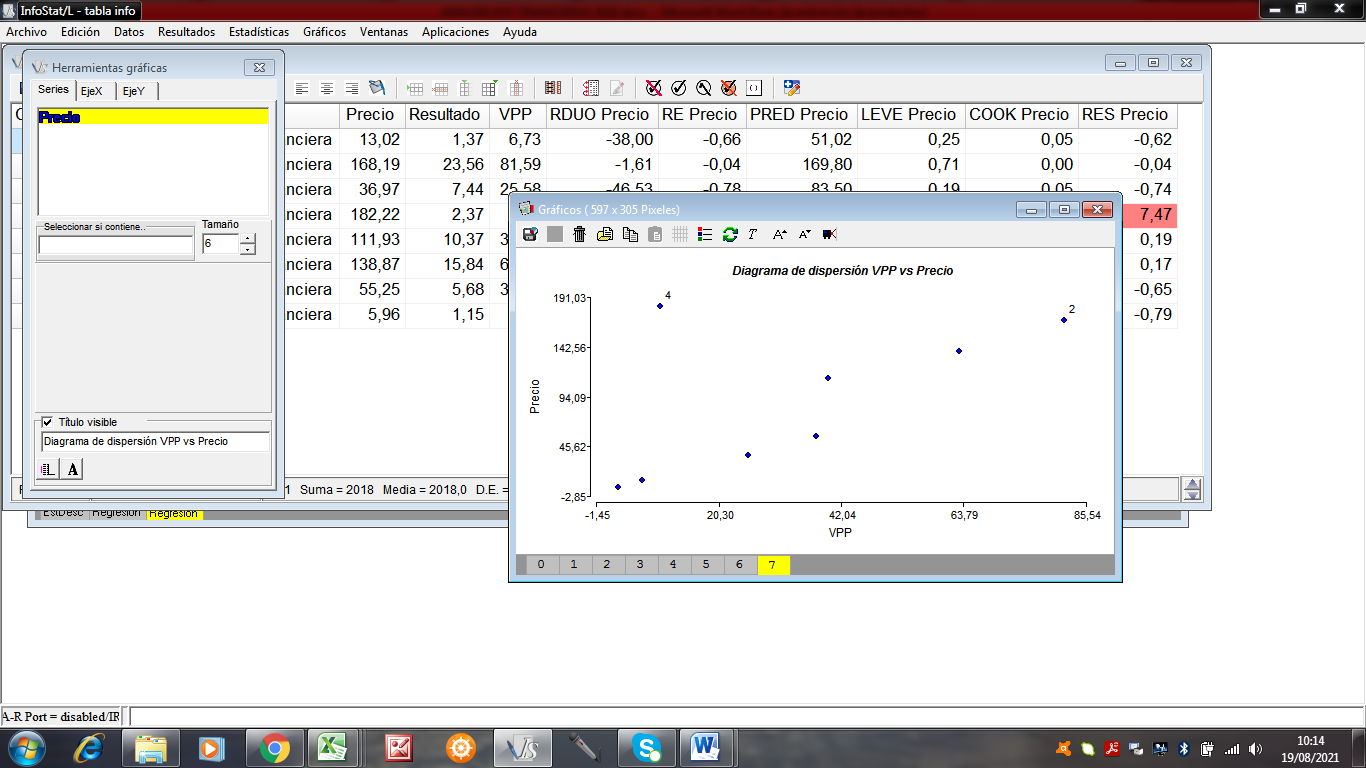 Figura nº2: Diagrama de dispersión Variable Resultado por acción vs Precio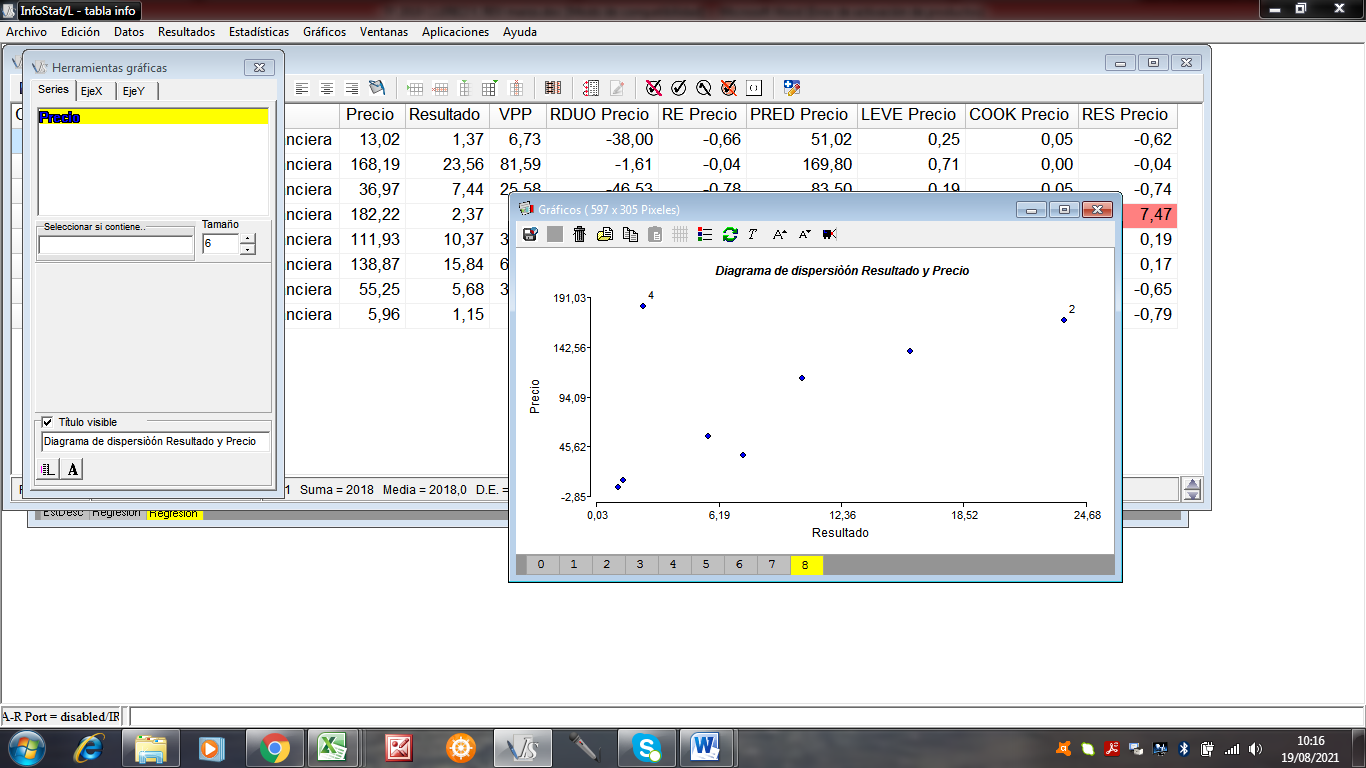 Al analizar las figuras nº1 y nº2, que muestran los diagramas de dispersión de cada una de las variables contables fundamentales con la variable respuesta, se detectan dos casos el 2 y 4 que inciden en el modelo por ser extremos y pueden estar desvirtuando al mismo. A los fines de tomar una decisión sobre la eliminación de estos dos casos se estudian los gráficos de predichos versus residuos estudentizados y leverange.Figura nº3: Predicho versus Residuos Estudentizados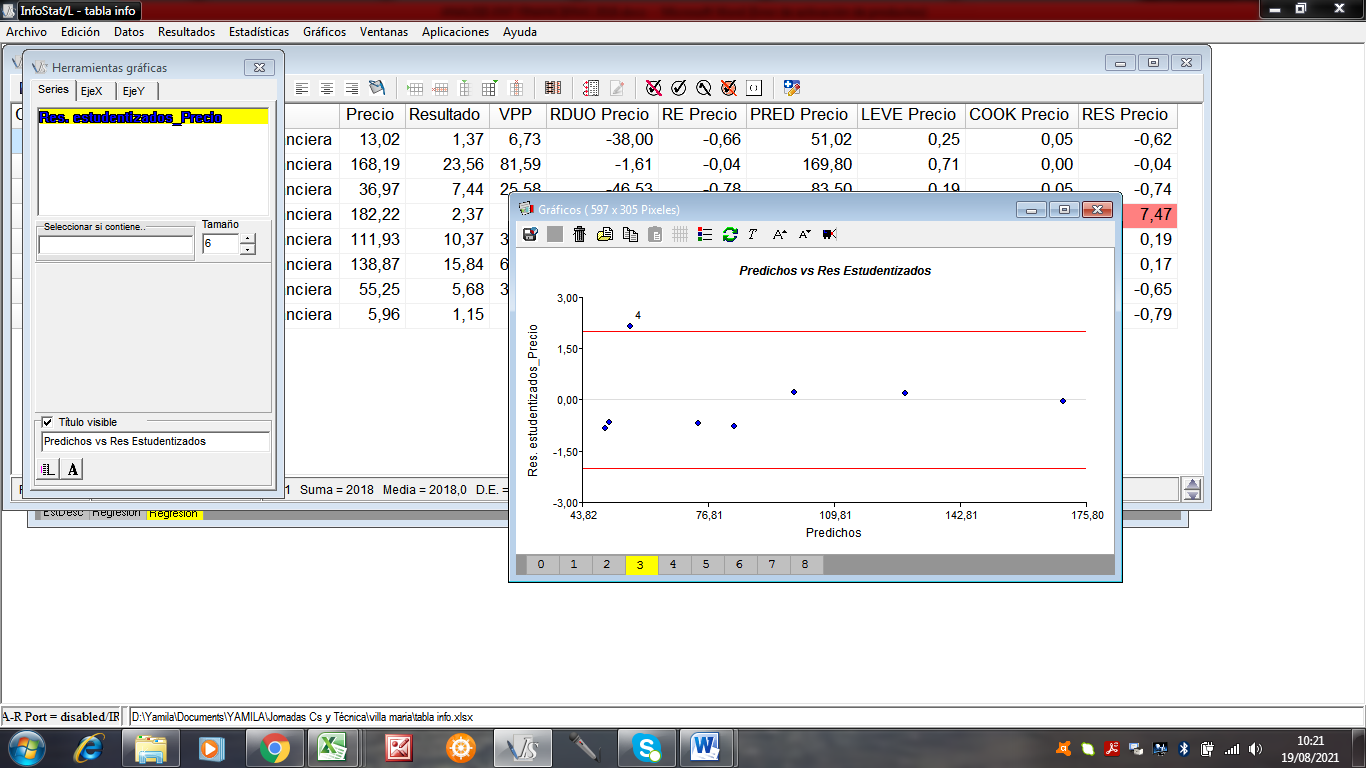 En la figura nº3 se observa que el caso 4 posee un valor absoluto superior a 2, constituyendo una observación atípica factible de ser eliminada.Figura nº4: Leverange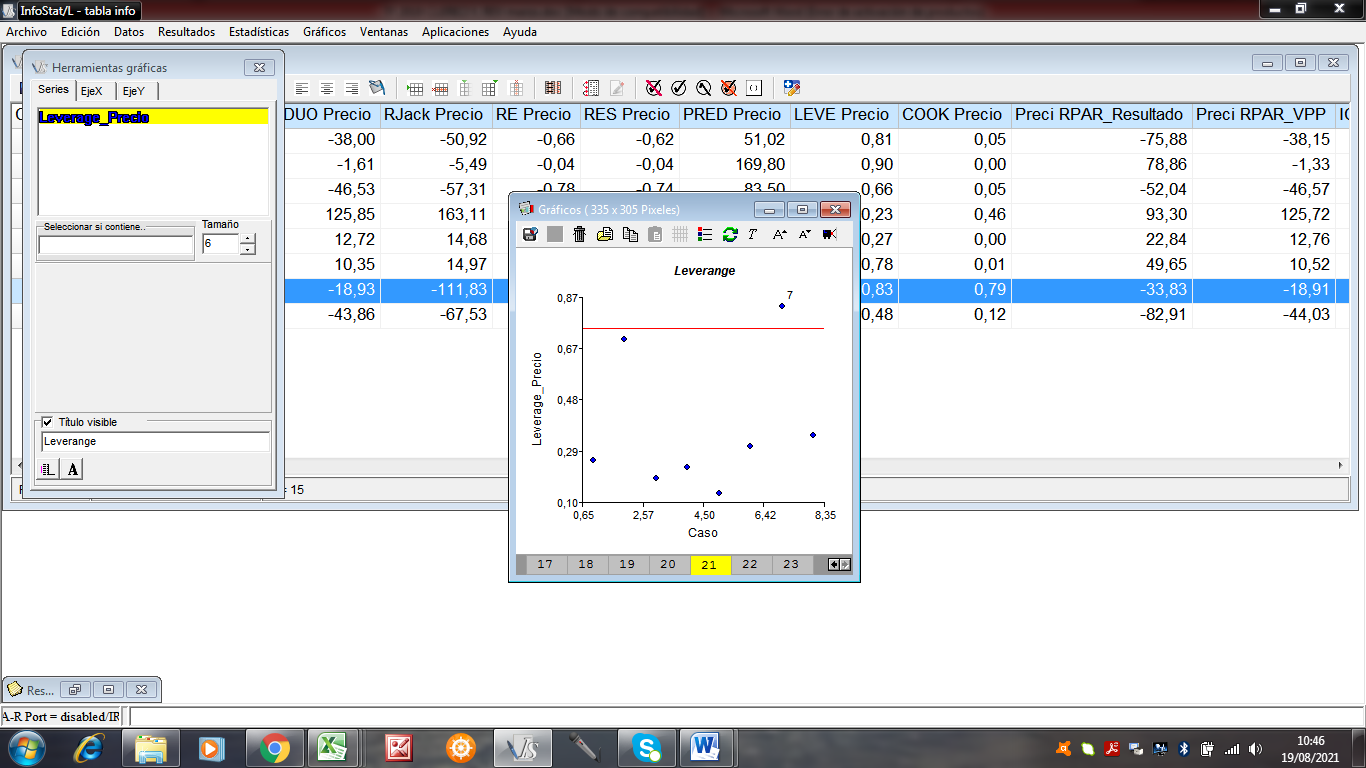 En la figura nº4 se observa que el caso 7 es una observación influyente y es necesaria su eliminación para realizar un nuevo procesamiento.A continuación, se procede a correr nuevamente la regresión previa eliminación de los casos 4 y 7.Tabla nº3: Explicación del precio en función de las variables explicativasEn la tabla nº3 se observa que el coeficiente de determinación R2 arroja un resultado adecuado, de esta manera la variación del precio de las acciones se explica en un noventa y siete por ciento (97%) por las variables resultado por acción y valor de libro por acción.Se procedió a analizar el grafico predicho versus residuos estudentizados versus verificando que no se encuentran observaciones atípicas puesto que ningún caso posee un valor absoluto superior a 2. Figura nº5: Predicho versus Residuos Estudentizados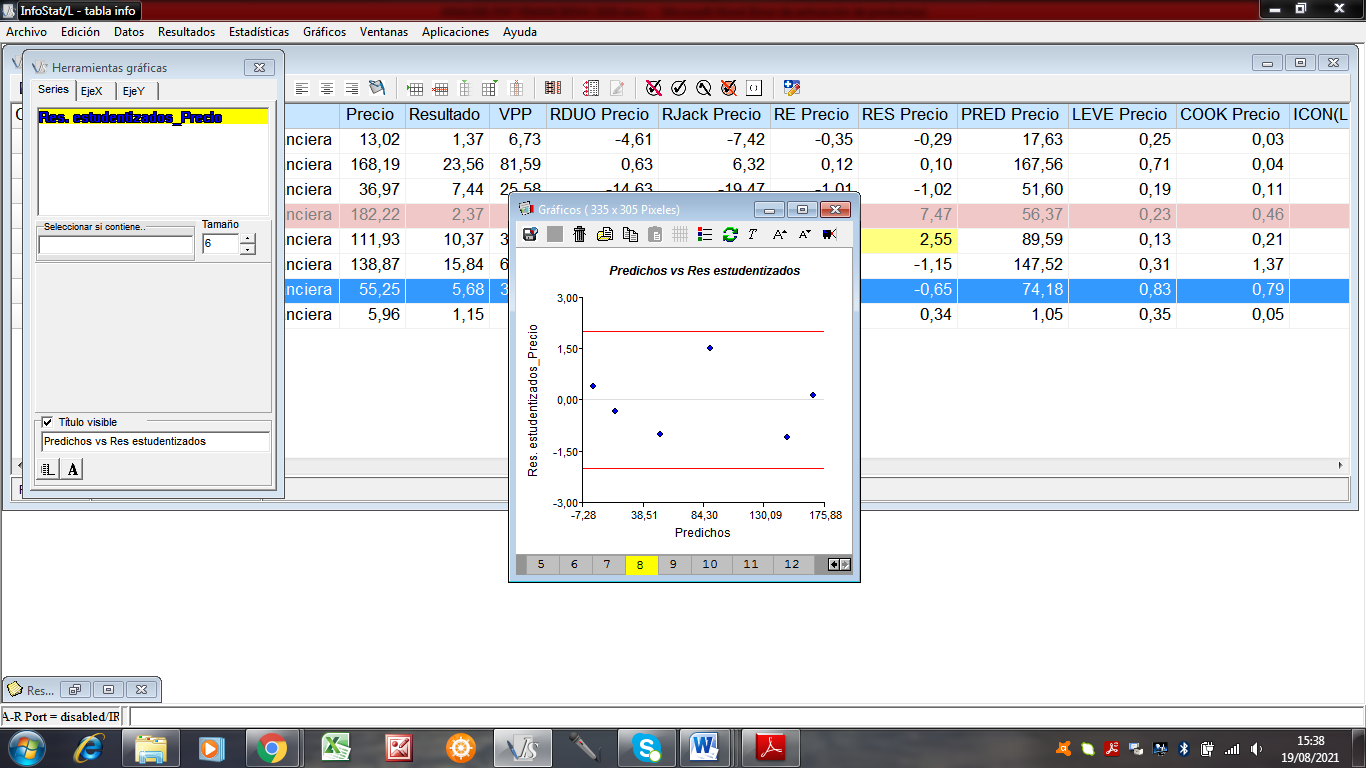 Finalmente se evaluó el gráfico QQ- Plot para determinar el grado de ajuste de un conjunto de observaciones a una distribución teórica demostrando que los casos se encuentran cercanos a la recta y el modelo no presenta anomalías.Figura nº6: QQ-Plot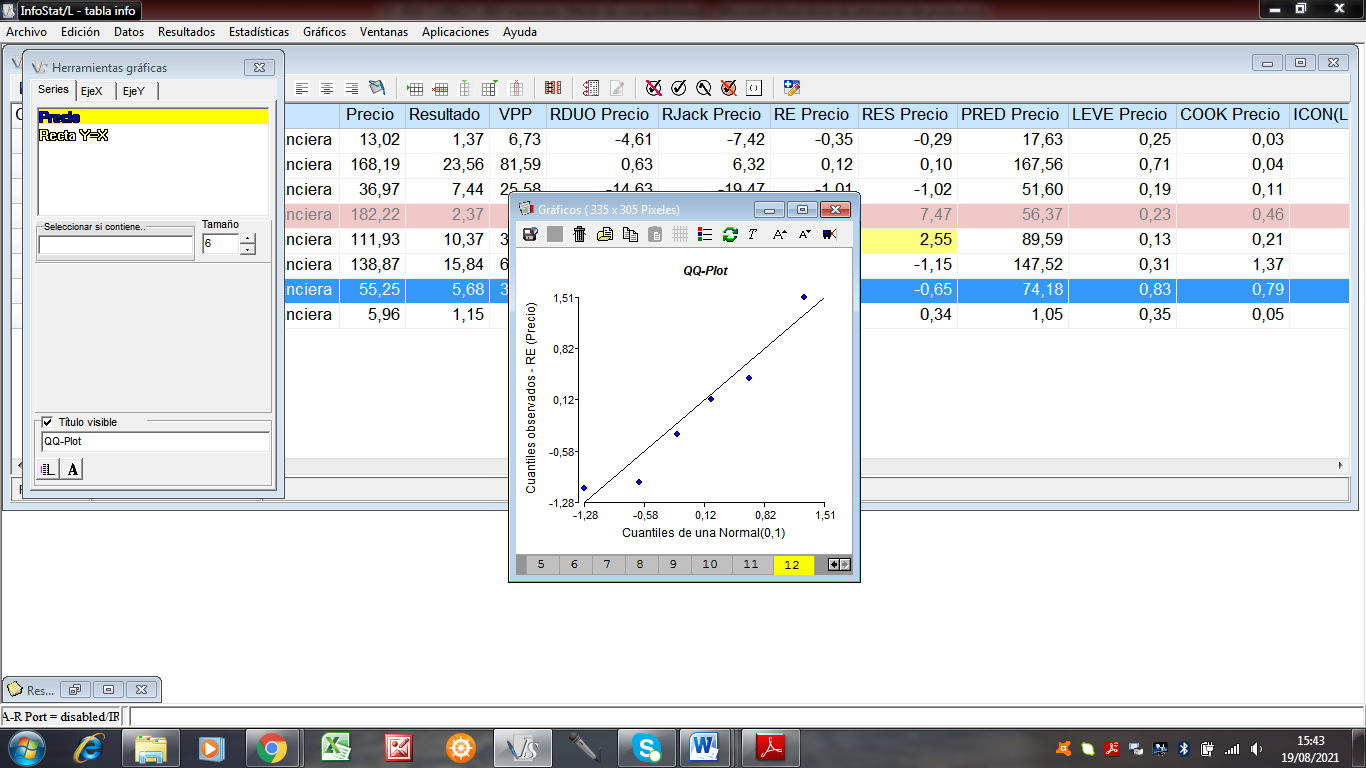 De esta manera, en función de los resultados arrojados por la regresión el modelo quedó determinado de la siguiente manera:Pi18= 0,75+7,84 Ei18 + 4,33 BVi18 Los resultados del modelo nos permiten corroborar la hipótesis secundaria puesto que ambas variables contables resultaron ser significativas y relevantes en la determinación del precio de las acciones de las empresas financieras cotizantes en el mercado de valores argentino en el año 2018 y por ende la hipótesis principal acerca de que la información financiera de las empresas del sector bancario cotizantes en Argentina posee calidad en el primer año de adopción de las NIIF.También se infiere a partir del modelo que la ganancia por acción posee mayor asociación con el precio en relación al patrimonio neto por acción, puesto que ante un incremento de un peso (1) en la ganancia por acción el precio de cotización se incremente siete pesos con ochenta y cuatro centavos (7,84).Los resultados de este estudio son coincidentes con los obtenidos por Oshodin, E. & Chijoke, O. M.  para Nigeria, por Trabelsi, N. & Trabelsi, M.  para los bancos cotizantes de Dubai, puesto que concluyen que las cifras contables poseen relevancia valorativa con la adopción de las NIFF presentando las ganancias una mayor asociación que el valor de libros. Para los bancos europeos, Agostino, M.; Drago, D. & Silipo, D.  observaron que la relevancia valorativa de los ingresos aumentó en períodos post NIIF pero no así para el valor de libros de las acciones. Como limitante de este estudio se observa que la muestra fue analizada solamente en el primer año de adopción de las NIIF y que el número de observaciones es bajo,  además sería importante efectuar un análisis que abarque período pre y post adopción de los estándares internacionales.ConclusionesEl proceso de globalización de los negocios y la imperiosa necesidad de estándares de información financiera globales pusieron en escena una nueva preocupación de la profesión contable: la calidad de la información financiera. En este sentido, en octubre de 1994, el presidente del IASC Eiichi Shiratori en la XXI Conferencia de IOSCO instó a esta organización a utilizar las International Accounting Standards -NICs- para su empleo en la información financiera de las multinacionales extranjeras cotizantes, “un acuerdo entre IOSCO e IASC también beneficiará a los inversores, éstos recibirán estados financieros de alta calidad que contienen información relevante y confiable y que pueden comprender y comparar fácilmente con los estados financieros de empresas de otros países” .En Argentina la FACPCE estableció la adopción de las NIIF en forma obligatoria para la preparación de Estados Contables de las entidades incluidas en el régimen de oferta pública para los ejercicios que se iniciaron a partir del 01 de enero de 2012. Quedaron excluidas las entidades financieras bajo la supervisión del Banco Central de la República Argentina hasta la emisión de la Comunicación “A” 5541 de fecha 12 de febrero de 2014, que estableció la convergencia hacia NIIF de los ejercicios anuales iniciados a partir del 01 de enero de 2018.Ahora bien, como la calidad de las cifras contables es un concepto abstracto, los investigadores contables la han operacionalizado a través de estudios de relevancia valorativa. En ese sentido, en este trabajo se analizó la calidad de la información financiera de los bancos cotizantes en el período 2018 en la Bolsa de Comercio de Buenos Aires a través del estudio de la asociación estadística entre la ganancia por acción y el patrimonio neto por acción y el valor de cotización de estas empresas.La investigación permite inferir que la información financiera de los bancos cotizantes es de calidad en el primer año de aplicación de las NIIF y que la ganancia por acción posee mayor asociación con el precio por acción, resultados coincidentes con los observados por otros investigadores en diferentes mercados. Como limitantes se observan un bajo número de observaciones integrantes de la muestra y además el análisis se limitó solamente al primer año de adopción de las NIIF. Referencias BibliográficasVariables Número de EmpresasMedia  Desvío estándarMínimo    MáximoPrecio   889,0570,195,96182,22Resultado 88,477,891,1523,56VPP       833,3128,122,581,59* Valores expresados en pesos por acción* Valores expresados en pesos por acción* Valores expresados en pesos por acciónVariable ExplicativasCoeficienteP- ValorConstante    43,670,3123Resultado5,330,7195Valor Patrimonial Prop     0,010,9989Nº de empresas8R² 0,36R² ajustado0,11Variable ExplicativasCoeficienteP- ValorConstante    0,750,095Resultado7,840,0401Valor Patrimonial Prop      4,330,0147Nº de empresas6R² 0.97R² ajustado0,94